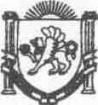 Республика КрымНижнегорский районАдминистрация Чкаловского сельского поселенияРАСПОРЯЖЕНИЕ№69-ОД06.10.2023г.                                                                                                с.Чкалово                                          «Об утверждении Основных направлений долговой политики муниципального образования     Чкаловское сельское поселение Нижнегорского района     Республики Крым на 2024 год и на плановый период 2025 и 2026 годов»В соответствии с пунктом 13 статьи 107.1 Бюджетного кодекса Российской Федерации, Постановлением Совета министров Республики Крым от 11.05.2018 № 220 «О некоторых вопросах, связанных с заключением соглашений о мерах по социально-экономическому развитию и оздоровлению муниципальных финансов Республики Крым» , Соглашением между Министерством финансов Республики Крым и администрацией Чкаловского сельского поселения Нижнегорского района Республики Крым от 10.02.2023 № 38 «О мерах по социально-экономическому развитию и оздоровлению муниципальных финансов муниципального образования Чкаловское сельское поселение Нижнегорского района Республики Крым на 2023 год», статьей 14 Положения  о бюджетном процессе в муниципальном образовании Чкаловское сельское поселение Нижнегорского района Республики Крым, утвержденного решением 33-й сессии Чкаловского сельского совета  Нижнегорского района Республики Крым 2-го созыва  от  10.03.2023  № 2 (с дополнением и изменением), в целях обеспечения эффективного управления муниципальным долгом  муниципального образования Нижнегорский район Республики Крым1. Утвердить Основные направления долговой  политики  муниципального образования Чкаловское сельское поселение Нижнегорского района Республики Крым на 2024 год и на плановый период 2025 и 2026 годов, согласно приложению.2. Настоящее распоряжение вступает в силу с 01 января 2024 года.3. Настоящее распоряжение подлежит обнародованию на официальном Портале Правительства Республики Крым на странице Нижнегорского района (nijno.rk.gov.ru) в разделе «Районная власть», «Муниципальные образования района», подраздел «Чкаловский сельский совет», а также на информационном стенде в здании Администрации Чкаловского сельского поселения Нижнегорского района Республики Крым по адресу :с.Чкалово, ул.Центральная, д.54-а.4.  Контроль за выполнением распоряжения оставляю за собой.Председатель Чкаловского сельского совета – глава администрации Чкаловского сельского поселения 											М.Б.ХалицкаяПриложение к  распоряжению  администрации  Чкаловского сельского поселенияНижнегорского района Республики Крымот  06.10.2023 № 69-ОДОсновные направления долговой политикимуниципального образованияЧкаловское сельское поселение Нижнегорского района Республики Крымна 2024 год и на плановый период 2025 и 2026 годов 1. Общие положения  Долговая политика муниципального образования Чкаловское сельское поселение Нижнегорского района Республики Крым на 2024 год и на плановый период 2025 и 2026 годов  (далее - долговая политика) является составной частью бюджетной политики, и заключается в реализации комплекса мер, направленных на обеспечение потребности в заемном финансировании, своевременное и полное исполнение муниципальных долговых обязательств при минимизации расходов на их обслуживание, поддержание объема и структуры обязательств, исключающих их неисполнение.Основные направления долговой политики устанавливают основные факторы, определяющие характер и направления долговой политики, цели, задачи и инструменты реализации долговой политики, а также риски, возникающие в процессе управления муниципальным долгом муниципального образования Чкаловское сельское поселение Нижнегорского района Республики Крым (далее - муниципальный долг).2. Итоги реализации долговой политики2.1.Администрацией Чкаловского сельского поселения Нижнегорского района Республики Крым проводится работа по реализации комплекса мер, направленных на совершенствование политики управления муниципальным долгом муниципального образования Чкаловское сельское поселение Нижнегорского района Республики Крым и ограничение финансирования расходов не инвестиционного характера за счет привлечения альтернативных источников финансирования на территории Чкаловского сельского поселения.Распоряжением администрации Чкаловского сельского поселения Нижнегорского района Республики Крым от 05.05.2023 №31-ОД О внесении изменения в распоряжение администрации Чкаловского сельского поселения Нижнегорского района Республики Крым  от 15.04.2022 №27-ОД «О плане мероприятий по росту доходного потенциала и оптимизации расходов  муниципального образования Чкаловское  сельское поселение Нижнегорского района Республики Крым на 2020-2024 годы», утвержден план мероприятий по росту доходного потенциала и оптимизации расходов муниципального образования Чкаловское  сельское поселение Нижнегорского района Республики Крым на 2020-2026 годы», в который включены мероприятия по увеличению поступлений налоговых и неналоговых доходов в бюджет муниципального образования Чкаловское сельское поселение Нижнегорского района Республики Крым, мероприятия, направленные на оптимизацию расходов бюджета Чкаловского сельского поселения Нижнегорского района Республики Крым, а также меры по снижению долговой нагрузки.2.2.В течение 2023 года бюджетом муниципального образования Чкаловского сельского поселения Нижнегорского района Республики Крым привлечение государственных заимствований и предоставление муниципальных гарантий не осуществлялось. Верхний предел муниципального внутреннего долга Чкаловского сельского поселения Нижнегорского района Республики Крым на 01 января 2023 года утвержден в сумме  0,00 руб. и фактически составил  0,00 руб.В 2023 году бюджетные кредиты не предоставлялись.В 2023 году в целях оценки и контроля эффективности управления муниципальным  долгом муниципального образования Чкаловское сельское поселение  Нижнегорского района Республики Крым.                              3. Основные факторы, определяющие характер
                                         и направления долговой политики3.1.	 Долговая политика является производной от бюджетной политики, формируемой на базе прогноза социально-экономического развития муниципального образования Чкаловское сельское поселение  Нижнегорского района Республики Крым на очередной финансовый год и плановый период.3.2. Основными факторами, определяющими характер и направления долговой политики, являются:влияние рисков нестабильной экономической ситуации, сохранение действий финансовых и экономических санкций в отношении российской экономики, а также ответных мер;изменчивость финансовой конъюнктуры, обусловленная неустойчивым экономическим ростом и внешнеполитическими факторами.Поддержание объема и структуры муниципального долга муниципального образования Чкаловское сельское поселение  Нижнегорского района Республики Крым, исключающих неисполнение долговых обязательств, своевременное исполнение долговых обязательств при обеспечении минимизации расходов на обслуживание муниципального долга муниципального образования Чкаловское сельское поселение  Нижнегорского района Республики Крым будут принципами управления муниципальным долгом муниципального образования Республики Крым.3.3.	 В течение 2023 года муниципальное образование продолжало своевременно и в полном объеме исполнять все имеющиеся бюджетные обязательства. Поступления собственных доходов в течение 2023 года позволило обеспечить своевременное финансирование расходов и сбалансированность местного бюджета.3.4.	 Полнота отражения долговых обязательств, эффективность использования бюджетных средств и прозрачность (открытость) управления муниципальным долгом будут являться принципами долговой политики.4. Цели и задачи  долговой политики4.1. Целями долговой политики муниципального образования Чкаловское сельское поселение  Нижнегорского района Республики Крым являются:- сбалансированность бюджета;- поддержание объема муниципального долга (при его наличии) на экономически безопасном уровне с учетом всех возможных рисков;- обеспечение своевременного исполнения долговых обязательств в полном объеме;- оптимизация структуры муниципального долга (при его наличии)  в целях минимизации стоимости его обслуживания.4.2. Долговая политика основана на принципах:- соблюдения ограничений, установленных бюджетным законодательством Российской Федерации;- эффективности использования бюджетных средств;- полноты и своевременности отражения долговых обязательств;- прозрачности (открытости) управления муниципальным долгом.4.3.Основными задачами долговой политики муниципального образования Чкаловское сельское поселение  Нижнегорского района  Республики Крым являются:- осуществление муниципальных заимствований в соответствии с реальными потребностями бюджета муниципального образования Чкаловское сельское поселение  Нижнегорского района Республики Крым (далее - местного бюджета);равномерное распределение долговой нагрузки на районный бюджет;безусловное соблюдение требований бюджетного законодательства в части параметров дефицита бюджета и муниципального долга;безоговорочное соблюдение ограничений, установленных Бюджетным кодексом Российской Федерации;использование информационных технологий по ведению учета и планированию операций с муниципальным долгом;обеспечение своевременного и полного учета долговых обязательств;информирование общественности о состоянии муниципального долга;сокращение объема заимствований.             5.  Инструменты реализации долговой политики5.1.Инструментами реализации долговой политики являются: обеспечение оптимальной долговой нагрузки;обеспечение своевременного исполнения долговых обязательств муниципального образования Чкаловское сельское поселение  Нижнегорского района Республики Крым;равномерное распределение долговой нагрузки на бюджет муниципального образования Чкаловское сельское поселение  Нижнегорского района Республики Крым, связанной с ежегодным погашением долговых обязательств;недопущение принятия новых расходных обязательств, не обеспеченных стабильными источниками доходов;осуществление мониторинга соответствия параметров муниципального долга муниципального образования Чкаловское сельское поселение  Нижнегорского района Республики Крым ограничениям, установленным бюджетным законодательством Российской Федерации;осуществление мониторинга соответствия размера дефицита бюджета муниципального образования Чкаловское сельское поселение  Нижнегорского района Республики Крым ограничениям, установленным бюджетным законодательством Российской Федерации.6. Анализ рисков для бюджета, возникающих в процессе управления муниципальным долгом 6.1.Основными рисками при управлении муниципальным долгом муниципального образования Чкаловское сельское поселение  Нижнегорского района Республики Крым являются:-риск недостижения планируемых объемов поступлений доходов бюджета Чкаловского сельского поселения  Нижнегорского района Республики Крым, поскольку недопоступление доходов потребует поиска альтернативных источников для выполнения расходных обязательств бюджета и обеспечения его сбалансированности;-риск ликвидности - отсутствие в бюджете Чкаловского сельского поселения  Нижнегорского района Республики Крым средств для полного исполнения расходных и долговых обязательств Чкаловского сельского поселения  Нижнегорского района Республики Крым в срок.6.2.Основной мерой, принимаемой в отношении управления рисками, связанными с реализацией долговой политики, является осуществление достоверного прогнозирования доходов бюджета Чкаловского сельского поселения  Нижнегорского района Республики Крым и поступлений по источникам финансирования дефицита бюджета Чкаловского сельского поселения  Нижнегорского района Республики Крым, а также принятие взвешенных и экономически обоснованных решений по принятию долговых обязательств.                            7. Ожидаемые результаты долговой политики7.1.Реализация настоящей долговой политики позволит:            -поддерживать предельный объем заимствований муниципального образования на уровне, не превышающем сумму, направляемую в текущем финансовом году на финансирование дефицита бюджета муниципального образования и (или) погашение долговых обязательств муниципального образования Чкаловское сельское поселение  Нижнегорского района Республики Крым;             -сохранить объем муниципального долга муниципального образования на безопасном уровне и обеспечить долю общего объема долговых обязательств не превышающий сумму доходов бюджета муниципального образования Чкаловское сельское поселение  Нижнегорского района Республики Крым без учета безвозмездных поступлений;           -поддерживать объем расходов на обслуживание муниципального долга на уровне, не превышающем 15% расходов бюджета, за исключением объема расходов, осуществляемых за счет субвенций, предоставляемых из бюджетов бюджетной системы Республики Крым;          -сохранить финансовую устойчивость бюджета Чкаловского сельского поселение  Нижнегорского района Республики Крым;          -оптимизировать структуру и объем муниципального долга с целью минимизации расходов на его обслуживание;          -обеспечить доступность информации о муниципальном долге муниципального образования.                                            Приложение                                                                                                         к распоряжению      администрации Чкаловского  сельского поселенияНижнегорского района Республики Крымот  06.10.2023 №69-ОДПоказатели результативности реализации мероприятий
долговой политики муниципального образования Чкаловское сельское поселение  Нижнегорского района Республики Крым
на 2024 год и на плановый период 2025 и 2026 годов№ п/пЦелевой показательЗначение целевого показателяЗначение целевого показателяЗначение целевого показателя№ п/пЦелевой показатель2024 год(01.01.2025)2025 год(01.01.2026)2026 год(01.01.2027)1Уровень	дефицита	бюджетаЧкаловского сельского поселения  Нижнегорского района Республики Крым от суммы доходов бюджета Республики Крым без учета безвозмездных поступлений, %не	более5%не	более5%не	более5%2Отношение	объема	долговыхобязательств муниципального образования Чкаловское сельское поселение  Нижнегорского района Республики Крым по кредитам, полученным от кредитных организаций к общему годовому объему доходов бюджета муниципального образования Чкаловское сельское поселение  Нижнегорского района Республики Крым в отчетном финансовом году (без учета объемов	безвозмездныхпоступлений), %не	более0,0%не	более0,0%не	более0,0%3Отношение объема муниципального долга муниципального образования Чкаловское сельское поселение  Нижнегорского района Республики Крым к общему объему доходов бюджета муниципального образования Чкаловское сельское поселение  Нижнегорского района Республики Крым без учета безвозмездных поступлений, %не более 8%не более 6%не более 6%4Доля	объема	расходов	наобслуживание	муниципальногодолга муниципального образования Чкаловское сельское поселение  Нижнегорского района Республики Крым в общем объеме расходов	бюджета муниципального образования Чкаловское сельское поселение  Нижнегорского района Республики Крым, за исключением объема расходов, осуществляемых за счет субвенций, предоставляемых из бюджетов, %не	более15%не	более15%не	более15%